ΕΛΛΗΝΙΚΗ ΔΗΜΟΚΡΑΤΙΑ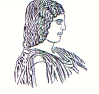 ΓΕΩΠΟΝΙΚΟ ΠΑΝΕΠΙΣΤΗΜΙΟ ΑΘΗΝΩΝΤΜΗΜΑ ΔΙΕΘΝΩΝ & ΔΗΜΟΣΙΩΝ ΣΧΕΣΕΩΝΙερά Οδός 75, 118 55, ΑθήναΠληροφορίες: Αλίκη-Φωτεινή ΚυρίτσηTηλ.: 210 5294845Διεύθυνση ηλεκτρονικού ταχυδρομείου: public.relations@aua.gr                                                                       Αθήνα, 17 Ιουνίου 2024ΔΕΛΤΙΟ ΤΥΠΟΥΤο Γεωπονικό Πανεπιστήμιο Αθηνών συμμετείχε στις εκδηλώσεις του Φεστιβάλ Υπερηφάνειας Αθηνών 2024.Το Σάββατο 15 Ιουνίου 2024 πραγματοποιήθηκε στο κέντρο της Αθήνας το Φεστιβάλ Υπερηφάνειας Αθηνών 2024. Το Γεωπονικό Πανεπιστήμιο Αθηνών είναι το πρώτο Πανεπιστήμιο, το οποίο συμμετείχε  δυναμικά στο συγκεκριμένο Φεστιβάλ με περίπτερο στην Πλατεία Συντάγματος, μέσω της Επιτροπής Ισότητας Φύλων και Καταπολέμησης των Διακρίσεων και πολλών εθελοντών φοιτητών. Ειδικότερα, το περίπτερο στελέχωσαν τα μέλη ΔΕΠ κ.κ. Σοφία Μαυρίκου, Μιχαήλ Γκολιομύτης, Αθανάσιος Παππάς, οι Υποψήφιες Διδάκτορες κ.κ. Σοφία Μαρκά, Ρεβέκκα Γκολφινοπούλου, Μαρία-Ελευθερία Ζωγραφάκη  και οι φοιτήτριες κ.κ. Φωτεινή Τσακαρδάνου, Χαρά Χαριάτη, Μαρία-Αντιγόνη Καπελλάκη και Ελένη Κόκκορη. Το Περίπτερο του Πανεπιστημίου επισκέφθηκε ο Δήμαρχος Αθηναίων κ. Χάρης Δούκας και η Αντιδήμαρχος Κοινωνικής Αλληλεγγύης και Ισότητας, κ. Μαρία Στρατηγάκη, καθώς και πλήθος κόσμου.Το Γεωπονικό Πανεπιστήμιο Αθηνών, συμμετείχε στο Φεστιβάλ Υπερηφάνειας Αθηνών 2024,  υποστηρίζοντας τις αρχές της ισότητας και της διαφορετικότητας, οραματιζόμενο  έναν κόσμο που παρέχει ίσες ευκαιρίες σε όλους, ανεξαρτήτως φύλου ή σεξουαλικού προσανατολισμού, χωρίς βία και διακρίσεις. Στο πλαίσιο αυτό το Γεωπονικό Πανεπιστήμιο Αθηνών ύψωσε τη σημαία υπερηφάνειας στο Κεντρικό Κτήριο Διοίκησης προκειμένου να ευαισθητοποιήσει την πανεπιστημιακή κοινότητα σχετικά με το δικαίωμα στη διαφορετικότητα και της ελεύθερης έκφρασης.  